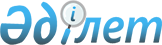 "Солтүстік Қазақстан облысы азаматтарының жекелеген санаттарына амбулаториялық емдеу кезінде тегін медициналық көмектің кепілдік берілген көлемін, оның ішінде дәрілік заттарды, арнайы емдік өнімдерді, медициналық бұйымдарды қосымша тегін беру туралы" Солтүстік Қазақстан облыстық мәслихатының 2020 жылғы 7 қазандағы № 48/13 шешіміне өзгеріс енгізу туралы"Солтүстік Қазақстан облыстық мәслихатының 2024 жылғы 15 ақпандағы № 11/2 шешімі
      Солтүстік Қазақстан облыстық мәслихаты ШЕШІМ ҚАБЫЛДАДЫ:
      1. "Солтүстік Қазақстан облысы азаматтарының жекелеген санаттарына амбулаториялық емдеу кезінде тегін медициналық көмектің кепілдік берілген көлемін, оның ішінде дәрілік заттарды, арнайы емдік өнімдерді, медициналық бұйымдарды қосымша тегін беру туралы" Солтүстік Қазақстан облыстық мәслихатының 2020 жылғы 7 қазандағы № 48/13 шешіміне (Нормативтік құқықтық актілерді мемлекеттік тіркеу тізілімінде № 6585 болып тіркелді) мынадай өзгеріс енгізілсін:
      көрсетілген шешімнің 1 қосымшасы осы шешімнің қосымшасына сәйкес жаңа редакцияда жазылсын.
      2. Осы шешім оның алғашқы ресми жарияланған күнінен кейін күнтізбелік он күн өткен соң қолданысқа енгізіледі.  Солтүстік Қазақстан облысы азаматтарының жекелеген санаттарына амбулаториялық тегін емдеу кезінде қосымша тегін берілетін медициналық көмектің кепілдік берілген көлемі, оның ішінде дәрілік заттар, арнайы емдік өнімдер, медициналық бұйымдар
					© 2012. Қазақстан Республикасы Әділет министрлігінің «Қазақстан Республикасының Заңнама және құқықтық ақпарат институты» ШЖҚ РМК
				
      Солтүстік Қазақстан облыстық мәслихатының төрағасы 

В. Бубенко
Солтүстік Қазақстан облыстық мәслихатының 2024 жылғы 15 ақпандағы№ 11/2 шешіміне қосымшаСолтүстік Қазақстан облыстық мәслихатының 2020 жылғы 7 қазандағы№ 48/13 шешіміне 1-қосымша
№ р/р
Аурудың атауы
Халық санаты
Дәрілік заттарды, медициналық бұйымдарды, арнайы емдік өнімдерді тағайындау үшін көрсетімдер (дәрежесі, сатысы, ауыр ағымы)
Дәрілік заттардың (дәрілік формасы), медициналық бұйымдардың, арнайы емдік өнімдердің атауы
1
2
3
4
5
1. Тегін медициналық көмектің кепілдік берілген көлемін қосымша беру шеңберіндегі дәрілік заттар
1. Тегін медициналық көмектің кепілдік берілген көлемін қосымша беру шеңберіндегі дәрілік заттар
1. Тегін медициналық көмектің кепілдік берілген көлемін қосымша беру шеңберіндегі дәрілік заттар
1. Тегін медициналық көмектің кепілдік берілген көлемін қосымша беру шеңберіндегі дәрілік заттар
1. Тегін медициналық көмектің кепілдік берілген көлемін қосымша беру шеңберіндегі дәрілік заттар
1
Ювенилді идиопатикалық артрит жүйелі нұсқасы
Диспансерлік есепте тұрған балалардың барлық санаттары
Ауырлықтың барлық сатылары мен дәрежелері
Тоцилизумаб
Адалимумаб
2
Кисталық фиброз (муковисцидоз) аралас формасы
Диспансерлік есепте тұрған азаматтардың барлық санаттары
Ауырлықтың барлық сатылары мен дәрежелері
Урсодезоксихол қышқылы,
Меропенем
Цефтазидим
3
Өкпелік бастапқы гипертензия
Диспансерлік есепте тұрған азаматтардың барлық санаттары
Ауырлықтың барлық сатылары мен дәрежелері
Риоцигуат Селексипаг
4
Грануломатоз Вегенера
Диспансерлік есепте тұрған азаматтардың барлық санаттары
Ауырлықтың барлық сатылары мен дәрежелері
Ритуксимаб
5
Пароксизмальды түнгі гемоглобинурия, (Маркиафавтар-Микели)
Диспансерлік есепте тұрған азаматтардың барлық санаттары
Ауырлықтың барлық сатылары мен дәрежелері
Экулизумаб
6
Буллездік эпидермолиз
Диспансерлік есепте тұрған азаматтардың барлық санаттары
Ауырлықтың барлық сатылары мен дәрежелері
Дексапантенол
7
Балалардың бауыр трансплантациясы, бауыр фиброзы және циррозы
Диспансерлік есепте тұрған азаматтардың барлық санаттары
Ауырлықтың барлық сатылары мен дәрежелері
Валганцикловир
8
Туа біткен бронхоэктазия
Диспансерлік есепте тұрған азаматтардың барлық санаттары
Ауырлықтың барлық сатылары мен дәрежелері
Тобрамицин
Колистиметат натрия
9
Атипиялық гемолитико-уремиялық синдром
Диспансерлік есепте тұрған азаматтардың барлық санаттары
Ауырлықтың барлық сатылары мен дәрежелері
Экулизумаб
10
Жүйелі қызыл жегі
Диспансерлік есепте тұрған азаматтардың барлық санаттары
Ауырлықтың барлық сатылары мен дәрежелері
Ритуксимаб
11
Кадаврдан бүйректі транспланттаудан кейінгі жай-күйі
Диспансерлік есепте тұрған азаматтардың барлық санаттары
Ауырлықтың барлық сатылары мен дәрежелері
Физионил
12
Қозғалу неврон ауруы
Диспансерлік есепте тұрған азаматтардың барлық санаттары
Ауырлықтың барлық сатылары мен дәрежелері
Рилузол
13
Идиопатиялық тромбоцитопениялық пурпура
Диспансерлік есепте тұрған азаматтардың барлық санаттары
Ауырлықтың барлық сатылары мен дәрежелері
Элтромбопаг
14
Шашыраңқы беріш
Диспансерлік есепте тұрған азаматтардың барлық санаттары
Ауырлықтың барлық сатылары мен дәрежелері
Кладрибин
15
Кистоздық фибриоз
Диспансерлік есепте тұрған азаматтардың барлық санаттары
Ауырлықтың барлық сатылары мен дәрежелері
Дорназа альфа
16
Қалқанша безінің қатерлі ісігі
Диспансерлік есепте тұрған азаматтардың барлық санаттары
Ауырлықтың барлық сатылары мен дәрежелері
Вандетаниб
2. Тегін медициналық көмектің кепілдік берілген көлемін қосымша беру шеңберіндегі
медициналық бұйымдар
2. Тегін медициналық көмектің кепілдік берілген көлемін қосымша беру шеңберіндегі
медициналық бұйымдар
2. Тегін медициналық көмектің кепілдік берілген көлемін қосымша беру шеңберіндегі
медициналық бұйымдар
2. Тегін медициналық көмектің кепілдік берілген көлемін қосымша беру шеңберіндегі
медициналық бұйымдар
2. Тегін медициналық көмектің кепілдік берілген көлемін қосымша беру шеңберіндегі
медициналық бұйымдар
1.
Буллездік эпидермолиз
Диспансерлік есепте тұрған азаматтардың барлық санаттары
Ауырлықтың барлық сатылары мен дәрежелері
Медициналық бұйымдар
2
Кадаврдан бүйректі транспланттаудан кейінгі жай-күйі
Диспансерлік есепте тұрған азаматтардың барлық санаттары
Ауырлықтың барлық сатылары мен дәрежелері
Медициналық бұйымдар
3. Тегін медициналық көмектің кепілдік берілген көлемін қосымша беру шеңберіндегі арнайы емдік өнімдер
3. Тегін медициналық көмектің кепілдік берілген көлемін қосымша беру шеңберіндегі арнайы емдік өнімдер
3. Тегін медициналық көмектің кепілдік берілген көлемін қосымша беру шеңберіндегі арнайы емдік өнімдер
3. Тегін медициналық көмектің кепілдік берілген көлемін қосымша беру шеңберіндегі арнайы емдік өнімдер
3. Тегін медициналық көмектің кепілдік берілген көлемін қосымша беру шеңберіндегі арнайы емдік өнімдер
1.
Кистоздық фиброз (муковисцидоз) аралас формасы
Диспансерлік есепте тұрған азаматтардың барлық санаттары
Ауырлықтың барлық сатылары мен дәрежелері
Арнайы емдік өнімдер
2.
Буллездік эпидермолиз
Диспансерлік есепте тұрған азаматтардың барлық санаттары
Ауырлықтың барлық сатылары мен дәрежелері
Арнайы емдік өнімдер
3.
Орталық генез кахексиясы
Диспансерлік есепте тұрған азаматтардың барлық санаттары
Ауырлықтың барлық сатылары мен дәрежелері
Арнайы емдік өнімдер
4.
Спецификалық емес ойық жаралы колит
Диспансерлік есепте тұрған азаматтардың барлық санаттары
Ауырлықтың барлық сатылары мен дәрежелері
Арнайы емдік өнімдер